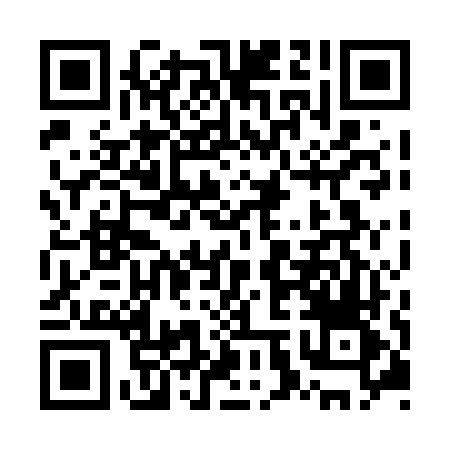 Prayer times for Haut-Saint-Antoine, New Brunswick, CanadaWed 1 May 2024 - Fri 31 May 2024High Latitude Method: Angle Based RulePrayer Calculation Method: Islamic Society of North AmericaAsar Calculation Method: HanafiPrayer times provided by https://www.salahtimes.comDateDayFajrSunriseDhuhrAsrMaghribIsha1Wed4:266:041:166:188:2910:072Thu4:246:031:166:198:3010:093Fri4:226:011:166:208:3110:114Sat4:206:001:166:208:3310:135Sun4:185:581:166:218:3410:156Mon4:165:571:166:228:3510:177Tue4:145:551:166:238:3710:198Wed4:125:541:166:238:3810:219Thu4:105:531:166:248:3910:2210Fri4:085:511:166:258:4010:2411Sat4:065:501:166:268:4210:2612Sun4:045:491:166:268:4310:2813Mon4:025:481:166:278:4410:3014Tue4:005:461:166:288:4510:3215Wed3:585:451:166:298:4610:3416Thu3:565:441:166:298:4810:3617Fri3:555:431:166:308:4910:3818Sat3:535:421:166:318:5010:3919Sun3:515:411:166:318:5110:4120Mon3:495:401:166:328:5210:4321Tue3:485:391:166:338:5310:4522Wed3:465:381:166:338:5510:4723Thu3:445:371:166:348:5610:4824Fri3:435:361:166:358:5710:5025Sat3:415:351:166:358:5810:5226Sun3:405:341:166:368:5910:5427Mon3:385:341:166:379:0010:5528Tue3:375:331:176:379:0110:5729Wed3:365:321:176:389:0210:5830Thu3:345:311:176:389:0311:0031Fri3:335:311:176:399:0411:02